РОССИЙСКАЯ ФЕДЕРАЦИЯИвановская область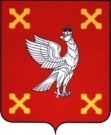 Администрация  Шуйского муниципального районаПОСТАНОВЛЕНИЕот   19.04.2019        № 362-пг. ШуяОб утверждении Административного регламента по предоставлению муниципальной услуги «Зачисление в общеобразовательное учреждение»В соответствии с Федеральным законом от 27.07.2010 № 210-ФЗ "Об организации предоставления государственных и муниципальных услуг" (в действующей редакции), Федеральным законом от 06.10.2003 № 131-ФЗ «Об общих принципах организации местного самоуправления в Российской Федерации» (в действующей редакции), Федеральным законом от 29.12.2012 № 273-ФЗ   «Об образовании в Российской Федерации», приказом Минпросвещения России от 17.01.2019 № 19 «О внесении изменений в Порядок приема граждан на обучение по образовательным программам начального общего, основного общего и среднего общего образования, утвержденный приказом Министерства образования и науки Российской Федерации от 22.01.2014 № 32» и в целях приведения муниципального нормативно – правового акта в соответствие с требованиями действующего законодательства Российской Федерации, Администрация Шуйского муниципального района постановляет:1. Утвердить Административный регламент по предоставлению муниципальной услуги «Зачисление в общеобразовательное учреждение» (прилагается).2. Считать утратившим силу постановление Администрации Шуйского муниципального района от 25.14.2016 №181-п «Зачисление в общеобразовательное учреждение».3. Контроль за исполнением настоящего постановления возложить на начальника Управления образования администрации Шуйского муниципального района Луковкину Е.А.4. Настоящее постановление вступает в силу с момента официального опубликования.Глава Шуйского муниципального района             С.А. БабановПриложение  к постановлению АдминистрацииШуйского муниципального района 	                                           	от 19.04.2019№  362-п  Административный регламентпредоставления муниципальной услуги «Зачисление в общеобразовательное учреждение»Общие положенияПредмет регулирования регламентаПредметом регулирования настоящего Административного регламента являются отношения, возникающие между физическими лицами–родителями (законными представителями) несовершеннолетних граждан, иностранными гражданами, лицами без гражданства (далее - Заявитель) и общеобразовательным учреждением Шуйского муниципального района Ивановской области, реализующим программы начального общего, основного общего, среднего общего образования (далее – общеобразовательное учреждение), связанные с предоставлением общеобразовательным учреждением муниципальной услуги по зачислению в общеобразовательное учреждение (далее – муниципальная услуга).Настоящий Административный регламент (далее - Регламент) разработан в целях повышения качества предоставления и доступности муниципальной услуги, создания комфортных условий для участников отношений, возникающих при предоставлении муниципальной услуги, и определяет стандарт предоставления муниципальной услуги, правила предоставления муниципальной услуги, в том числе сроки и последовательность административных действий и административных процедур при предоставлении муниципальной услуги.Лица, имеющие право на получение муниципальной услугиЗаявителями являются  граждане Российской Федерации, лица без гражданства и иностранные граждане, имеющие несовершеннолетних детей в возрасте от 6,5 до 18 лет детей, а также  детей в более раннем возрасте.Муниципальные общеобразовательные учреждения обеспечивают прием несовершеннолетних граждан, имеющих право на получение общего образования соответствующего уровня и проживающих на территории, за которой закреплено указанное общеобразовательное учреждение (далее - закрепленная территория).Получение начального общего образования в муниципальных общеобразовательных учреждениях начинается по достижении детьми возраста шести лет и шести месяцев при отсутствии противопоказаний по состоянию здоровья, но не позже достижения ими возраста восьми лет. По заявлению родителей (законных представителей) детей учредитель общеобразовательного учреждения вправе разрешить прием детей на обучение по образовательным программам начального общего образования в более раннем или более позднем возрасте.Порядок информирования о правилах предоставления муниципальной услуги1.3.1 Информация о порядке предоставления муниципальной услуги, о местонахождении муниципальных общеобразовательных учреждений, Управления образования администрации Шуйского муниципального района (далее – Управление образования), графиках работы и телефонах для справок является открытой и предоставляется путем:- непосредственно в помещениях муниципальных общеобразовательных учреждений, предоставляющих муниципальную услугу, в Управлении образования на информационных стендах;- размещения на интернет-сайтах муниципальных общеобразовательных учреждений Шуйского муниципального района;- размещения на официальном интернет – сайте Управления образования;- размещения на едином портале государственных и муниципальных услуг по адресу: http:/www.gosuslugi.ru/ и (или) региональном портале государственных и муниципальных услуг Ивановской области (далее - Порталы);- проведения консультаций сотрудниками общеобразовательного учреждения и Управления образования.1.3.2. Сведения о местонахождении общеобразовательных учреждений, предоставляющих муниципальную услугу и Управления образования (Приложение №1 к настоящему Регламенту).2. Стандарт предоставления муниципальной услуги2.1. Наименование муниципальной услугиМуниципальная услуга, предоставление которой регулируется настоящим Регламентом, именуется: «Зачисление в общеобразовательное учреждение».2.2. Наименование органа, предоставляющего муниципальную услугуМуниципальная услуга предоставляется непосредственно муниципальными общеобразовательными учреждениями (Приложение №1 к настоящему Регламенту), многофункциональным центром.Должностными лицами, ответственными за предоставление муниципальной услуги, являются сотрудники муниципальных общеобразовательных учреждений (далее - уполномоченный сотрудник), универсальный специалист многофункционального центра.2.3. Результат предоставления муниципальной услугиРезультатами предоставления муниципальной услуги являются:1)	распорядительный акт (приказ) муниципального общеобразовательного учреждения о зачислении;2)	мотивированный отказ в предоставлении муниципальной услуги, оформленный на бумажном носителе или в электронной форме в соответствии с требованиями действующего законодательства.2.4. Срок предоставления муниципальной услуги2.4.1. Прием заявлений в первый класс для граждан, проживающих на закрепленной территории, начинается не позднее 1 февраля и завершается не позднее 30 июня текущего года.Для детей, не проживающих на закрепленной территории, прием заявлений в первый класс начинается с 1 июля текущего года до момента заполнения свободных мест, но не позднее 5 сентября текущего года.2.4.2.	Зачисление в общеобразовательное учреждение оформляется распорядительным актом (приказом) муниципального общеобразовательного учреждения о зачислении в течение 7 рабочих дней после приема документов и регистрации заявления.2.4.3. При зачислении в другие классы муниципального общеобразовательного учреждения прием заявлений осуществляется по свободному графику.2.5. Перечень нормативных правовых актов, непосредственно регулирующих отношения, возникающие в связи с предоставлением муниципальной услугиПредоставление муниципальной услуги осуществляется в соответствии со следующими документами:Конвенция о правах ребенка, одобренная Генеральной Ассамблеей ООН 20.11.1989;Конституция Российской Федерации;Федеральный закон от 24 июля 1998 г. № 124-ФЗ "Об основных гарантиях прав ребенка в Российской Федерации" (в действующей редакции);Федеральный закон от 29.12.2012 № 273-ФЗ "Об образовании в Российской Федерации" (в действующей редакции);Федеральный закон от 27.07.2010 № 210-ФЗ "Об организации предоставления государственных и муниципальных услуг" (в действующей редакции);Федеральный закон от 27.07.2006 № 152-ФЗ "О персональных данных" (в действующей редакции);Федеральный закон от 25.07.2002 № 115-ФЗ "О правовом положении иностранных граждан в Российской Федерации" (в действующей редакции);Федеральный закон от 06.04.2011 № 63-ФЗ "Об электронной подписи" (в действующей редакции);Федеральный закон от 02.05.2006 № 59-ФЗ «О порядке рассмотрения обращений граждан Российской Федерации» (в действующей редакции);постановление Правительства Российской Федерации от 25.06.2012 № 634 "О видах электронной подписи, использование которых допускается при обращении за получением государственных и муниципальных услуг";приказ Минобрнауки России от 22.01.2014 № 32 "Об утверждении Порядка приема граждан на обучение по образовательным программам начального общего, основного общего и среднего общего образования";Закон Ивановской области от 05.07.2013 № 66-ОЗ "Об образовании в Ивановской области" (в действующей редакции);настоящий Административный регламент;Уставы муниципальных общеобразовательных учреждений.2.6. Перечень документов, необходимых для предоставления муниципальной услуги2.6.1. В качестве документа, удостоверяющего личность Заявителя, предъявляются:- паспорт гражданина Российской Федерации;- документы, предусмотренные международными договорами Российской Федерации (в случае если заявителями выступают иностранные граждане, беженцы, лица без гражданства), Федеральным законом от 25.07.2002 № 115-ФЗ "О правовом положении иностранных граждан в Российской Федерации" (в случае если Заявителями выступают иностранные граждане, беженцы, лица без гражданства), указами Президента Российской Федерации от 21.12.96 № 1752 "Об основных документах, удостоверяющих личность гражданина Российской Федерации за пределами Российской Федерации", от 14.11.2002 № 1325 "Об утверждении Положения о порядке рассмотрения вопросов гражданства Российской Федерации", от 13.04.2011 № 444 "О дополнительных мерах по обеспечению прав и защиты интересов несовершеннолетних граждан Российской Федерации", Федеральным законом от 19.02.93 N 4528-1 "О беженцах";- временное удостоверение личности гражданина Российской Федерации, выдаваемое на период оформления паспорта, предусмотренное пунктом 76 Административного регламента Федеральной миграционной службы по предоставлению государственной услуги по выдаче и замене паспорта гражданина Российской Федерации, удостоверяющего личность гражданина Российской Федерации на территории Российской Федерации, утвержденного приказом Федеральной миграционной службы от 30.11.2012 № 391;- иные документы, удостоверяющие личность в соответствии с действующим законодательством.2.6.2. В качестве документа, подтверждающего полномочия представителя, предъявляются:- документ, оформленный в соответствии с действующим законодательством Российской Федерации, подтверждающий наличие у представителя прав действовать от имени лица Заявителя и определяющий условия и границы реализации права представителя на получение услуги;- документ, подтверждающий право законного представителя выступать от имени Заявителя (свидетельство о рождении, решение органа опеки и попечительства об установлении опеки и попечительства, свидетельство об установлении отцовства и иные документы, предусмотренные законодательством Российской Федерации).2.6.3. Для зачисления в первый класс муниципального общеобразовательного учреждения Заявителем представляются при предъявлении оригинала документа, удостоверяющего личность родителя (законного представителя), следующие документы:- заявление о зачислении ребенка в муниципальное общеобразовательное учреждение по форме согласно Приложению №2 к настоящему Регламенту;- свидетельство о рождении ребенка;- свидетельство о регистрации ребенка по месту жительства или по месту пребывания на закрепленной территории или документ, содержащий сведения о регистрации ребенка по месту жительства или по месту пребывания на закрепленной территории. - разрешение о приеме в первый класс муниципального общеобразовательного учреждения ребенка до достижения им возраста шести лет и шести месяцев или после достижения им возраста восьми лет (разрешение учредителя).Для получения разрешения учредителя Заявитель обращается в исполнительный орган государственной власти Шуйского муниципального района, в ведении которого находится общеобразовательное учреждение – Управление образования администрации Шуйского муниципального района.Для зачисления в муниципальное общеобразовательное учреждение, реализующие адаптированные основные общеобразовательные программы, Заявителем дополнительно представляется  заключение психолого-медико-педагогической комиссии.Родители (законные представители) детей имеют право по своему усмотрению представлять другие документы.2.6.4. Для зачисления в первые-одиннадцатые классы муниципальных общеобразовательных учреждений на текущий учебный год Заявителем представляются при предъявлении оригинала документа, удостоверяющего личность родителя (законного представителя), следующие документы:- заявление о зачислении ребенка в муниципальное общеобразовательное учреждение по форме согласно Приложению №2 к настоящему Регламенту;- свидетельство о рождении ребенка (паспорт - при его наличии);- свидетельство о регистрации ребенка по месту жительства или свидетельство о регистрации ребенка по месту пребывания на закрепленной территории;- личное дело учащегося, выданное учреждением, в котором он обучался ранее;- документ, содержащий информацию об успеваемости обучающегося в текущем учебном году (выписка из классного журнала с текущими отметками и результатами промежуточной аттестации), заверенным печатью образовательной организации, в которой он обучался ранее, и подписью ее руководителя (уполномоченного им лица);- аттестат об основном общем образовании (при поступлении в десятый-одиннадцатый классы).Для зачисления в муниципальные общеобразовательные учреждения, реализующие адаптированные основные общеобразовательные программы, Заявителем дополнительно представляется  заключение психолого-медико-педагогической комиссии.Родители (законные представители) детей имеют право по своему усмотрению представлять другие документы.2.6.5. При организации индивидуального отбора при приеме в муниципальные общеобразовательные учреждения для получения основного общего и среднего общего образования с углубленным изучением отдельных учебных предметов или для профильного обучения зачисление осуществляется в случаях и порядке, которые предусмотрены законодательством Ивановской области.2.6.6. Внеочередное или первоочередное право на зачисление детей в общеобразовательные учреждения предоставляется Заявителям на основании документа, подтверждающего наличие такого права (Приложение №3 к настоящему Регламенту).Заявитель представляет подлинники документов, подтверждающих наличие внеочередного или первоочередного права предоставления ребенку места в общеобразовательном учреждении.2.6.7. Родители (законные представители) детей, являющихся иностранными гражданами или лицами без гражданства, дополнительно предъявляют документ, подтверждающий родство Заявителя (или законность представления прав ребенка), и документ, подтверждающий право Заявителя на пребывание в Российской Федерации.Иностранные граждане и лица без гражданства все документы представляют на русском языке или вместе с заверенным в установленном порядке переводом на русский язык.2.6.8. Копии документов, представленных в соответствии с пунктами 2.6.3, 2.6.4, Регламента, хранятся в муниципальном общеобразовательном учреждении на время обучения ребенка.Заявитель несет ответственность за достоверность представленных им сведений, а также документов, в которых они содержатся. Требовать от Заявителя представления документов, не предусмотренных настоящим Регламентом, не допускается.2.7. Перечень оснований для отказа в предоставлении муниципальной услуги2.7.1. Основаниями для отказа в приеме документов являются:отсутствие в заявлении сведений, обязательных к указанию;заявление о предоставлении муниципальной услуги подписано лицом, полномочия которого документально не подтверждены (или не подписано уполномоченным лицом);заявление, поданное на личном приеме или почтовым отправлением, не поддается прочтению;подача заявления не в установленные сроки;несоответствие вида электронной подписи, использованной Заявителем для удостоверения заявления, и приложенных к нему документов в электронном виде требованиям законодательства Российской Федерации;указание заведомо ложной информации или информации, не подтверждаемой прилагаемыми документами или противоречащей сведениям, указанным в этих документах;документы, имеющие подчистки, приписки, наличие зачеркнутых слов, нерасшифрованных сокращений, исправлений, за исключением исправлений, скрепленных печатью уполномоченной организации и заверенных подписью уполномоченного должностного лица;представлены не заверенные электронной подписью копии документов или копии документов, которые должны быть представлены в подлиннике;отсутствие документов, предусмотренных пунктом 2.6. настоящего Регламента;Отказ в приеме документов, необходимых для предоставления муниципальной услуги, должен быть мотивированным и, по возможности, содержать рекомендации по дальнейшим действиям Заявителя.Отказ в приеме документов по другим причинам не допускается.2.7.2. Основанием для отказа в зачислении в муниципальное общеобразовательное учреждение является отсутствие свободных мест в  муниципальном общеобразовательном учреждении.В случае отсутствия мест в муниципальном общеобразовательном учреждении Заявитель для решения вопроса об устройстве в другое муниципальное общеобразовательное учреждение, подведомственное Управлению образования, обращается непосредственно в исполнительный орган государственной власти, в ведении которого находятся образовательные организации - Управление образования администрации Шуйского муниципального района. Форма уведомления Заявителя об отказе в предоставлении услуги приведена в приложении № 4 к Регламенту.Информация о платности (бесплатности) предоставления муниципальной услугиМуниципальная услуга является бесплатной.Срок ожидания в очереди при подаче заявления о предоставлении муниципальной услуги и при получении результата предоставления муниципальной услугиПри личном обращении максимальный срок ожидания в очереди при подаче заявления о предоставлении муниципальной услуги и при получении результата предоставления муниципальной услуги не должен превышать 
15 минут.Срок регистрации заявления Заявителя о предоставлении муниципальной услугиПри личном обращении срок регистрации заявления о предоставлении муниципальной услуги не должен превышать 
15 минут.В электронном виде регистрация заявления осуществляется автоматически.2.11.Требования к местам предоставления муниципальной услуги при личном обращении заявителей2.11.1. Прием граждан осуществляется в помещениях общеобразовательных учреждений, оборудованных в соответствии с требованиями санитарных норм и правил.2.11.2. Рабочие места уполномоченных сотрудников, предоставляющих муниципальную услугу, оборудуются системой компьютерной техники, подключенной к сети «Интернет», и оргтехникой.2.11.3. Места ожидания личного приема должны оборудоваться необходимым количеством стульев, столов, обеспечиваться канцелярскими принадлежностями для написания заявлений.2.11.4. На видном месте, в непосредственной близости к местам приема заявлений размещается информационный стенд, содержащий информацию о режиме работы общеобразовательного учреждения, телефонах для справок, порядке предоставления муниципальной услуги, праве и порядке обжалования действий (бездействия) учреждения, предоставляющего муниципальную услугу, а также  должностных лиц, приведены образцы заявлений и перечень документов, предоставляемых Заявителем для получения муниципальной услуги.2.11.5. Доступ Заявителей к местам приема заявлений должен быть беспрепятственным в соответствии с требованиями Федерального закона от 24.11.1995 № 181-ФЗ «О социальной защите инвалидов в Российской Федерации».2.11.6 Доступ в муниципальное общеобразовательное учреждение осуществляется в соответствии с пропускным режимом.Показатели доступности и качества муниципальной услуги2.12.1. Показателями оценки доступности муниципальной услуги являются:обеспечение беспрепятственного доступа Заявителей непосредственно к месту подачи заявления (доступ в общеобразовательное учреждение в соответствии с пропускным режимом);обеспечение возможности обращения в образовательное учреждение по различным каналам связи по вопросам предоставления услуги, в т. ч. в электронной форме.2.12.2. Показателями оценки качества предоставления муниципальной услуги являются:соблюдение сроков предоставления муниципальной услуги;соблюдение сроков ожидания в очереди при подаче заявления;отсутствие поданных в установленном порядке жалоб на решения или действия (бездействия) должностных лиц, принятые или осуществленные ими при предоставлении муниципальной услуги.Административные процедуры3.1. Предоставление муниципальной услуги включает в себя следующие административные процедуры (блок-схема в Приложении №5):3.1.1. Прием и регистрация заявления от Заявителя о предоставлении муниципальной услуги.3.1.2. Зачисление физического лица в общеобразовательное учреждение.3.2. Прием и регистрация заявления о предоставлении муниципальной услугиОснованием для начала предоставления муниципальной услуги является обращение Заявителя в общеобразовательное учреждение или его обращение для получения муниципальной услуги через Порталы (при приеме в первый класс). При подаче заявления в первый класс все заявления, независимо от способа подачи, поступают в личный кабинет общеобразовательного учреждения.Заявки (заявления и приложенные документы), в зависимости от этапа административной процедуры, могут иметь следующие статусы: «Зарегистрирована», «На рассмотрении», «Ожидание», «Принята», «Отклонена», «Аннулирована», «Зачислен».Информирование об изменении статуса заявления осуществляется по электронной почте и (или) по телефону.При подаче заявления через Единый портал государственных и муниципальных услуг, статус заявки можно отследить в личном кабинете Заявителя.3.2.1. При личном обращении. Уполномоченный сотрудник общеобразовательного учреждения  принимает от Заявителя документы, указанные в п. 2.6.После приема документов, поданных Заявителем, уполномоченный сотрудник регистрирует заявление в электронной форме. Заявке автоматически присваивается в Системе статус «Зарегистрирована».При соответствии заявки требованиям Регламента, при наличии свободных мест в общеобразовательном учреждении на дату регистрации заявления, но при отсутствии полного комплекта документов, уполномоченный сотрудник присваивает заявке статус «На рассмотрении». В течение 4 рабочих дней Заявитель должен предоставить в общеобразовательное учреждение недостающие документы.В случае несоответствия поданной заявки требованиям Регламента, а также при соответствии заявки требованиям Регламента, но отсутствии свободных мест на дату регистрации заявления, заявка отклоняется уполномоченный сотрудник меняет статус заявки на «Отклонена».В случае соответствия заявки требованиям Регламента, но отсутствии свободных мест на дату регистрации заявления, по желанию Заявителя заявке может быть присвоен статус «Ожидание», что означает постановку ее на очередь до появления свободных мест.При соответствии заявки всем требованиям Регламента, при наличии всех необходимых документов и при наличии свободных мест в общеобразовательном учреждении на дату регистрации заявления уполномоченный сотрудник в течение 1 рабочего дня меняет статус заявки на «Принята».Заявитель не предоставил пакет документов, требуемых для зачисления в общеобразовательное учреждение, заявитель забрал заявление, заявитель написал заявление об отчислении из общеобразовательного учреждения присваивается статус «Аннулирована».3.2.2. В электронном виде. Для подачи в электронном виде заявления о зачислении в 1 класс общеобразовательного учреждения через Порталы Заявителю необходимо:пройти авторизацию на Портале;выбрать услугу «Зачисление в общеобразовательное учреждение»;выбрать общеобразовательное учреждение из предлагаемого перечня;заполнить и отправить электронную форму заявления
(Приложение № 2).Результатом корректного выполнения Заявителем вышеуказанных действий на Портале является регистрация заявления на предоставление муниципальной услуги и присвоение заявке статуса «Зарегистрирована».Уполномоченный сотрудник в течение 1 рабочего дня после регистрации заявления проверяет заявку на соответствие требованиям Регламента.В случае несоответствия поданной заявки требованиям Регламента, а также при соответствии заявки требованиям Регламента, но отсутствии свободных мест на дату регистрации заявления, заявка отклоняется, уполномоченный сотрудник меняет статус заявки на «Отклонена».В случае соответствия заявки требованиям Регламента, но отсутствии свободных мест на дату регистрации заявления, по желанию Заявителя заявке может быть присвоен статус «Ожидание», что означает постановку ее на очередь до появления свободных мест.В случае соответствия поданной заявки требованиям Регламента и при наличии свободных мест в образовательном учреждении на дату регистрации заявления, заявке присваивается статус «На рассмотрении». При присвоении данного статуса Заявителю необходимо обратиться в образовательное учреждение с полным комплектом документов в течение 4 рабочих дней. Если Заявитель обратился в образовательное учреждение в установленные сроки, статус заявки меняется на «Принята».Форма самого заявления должна быть распечатана из информационной системы в двух экземплярах и подписана заявителем.  При отсутствии полного комплекта документов, уполномоченный сотрудник присваивает заявке статус «Ожидание». В течение 4 рабочих дней Заявитель должен предоставить в общеобразовательное учреждение недостающие документы.3.2.3. Система проверяет все заявления по данным свидетельства о рождении. Если получатель муниципальной услуги уже зачислен в другое общеобразовательное учреждение, заявке присваивается статус «На рассмотрении», статус «Принята» будет недоступен до момента аннулирования аналогичной заявки в другом общеобразовательном учреждении. Для продолжения процедуры зачисления необходимо подать заявление об отчислении из ранее выбранного общеобразовательного учреждения. При обращении Заявителя в общеобразовательное учреждение с заявлением об отчислении статус заявки меняется на «Аннулирована». При окончании периода подачи заявлений все заявки принимают статус «Аннулирована».3.2.4. Зачисление ребенка в общеобразовательное учреждениеМуниципальное общеобразовательное учреждение после присвоения заявке статуса «Принята» в течение 2 рабочих дней оформляет приказ о зачислении.После издания приказа уполномоченный сотрудник меняет статус заявки на Портале на «Зачислен».4. Формы контроля за исполнением Административного регламента предоставления муниципальной услуги4.1. Контроль за полнотой и качеством предоставления муниципальной услуги включает в себя проведение текущего контроля деятельности ответственных должностных лиц, связанной с предоставлением муниципальной услуги.4.2. Текущий контроль за соблюдением и исполнением ответственными должностными лицами положений Регламента и иных нормативных актов, устанавливающих требования к предоставлению муниципальной услуги, осуществляется директором общеобразовательного учреждения.4.3. Исполнитель несет персональную ответственность за соблюдением сроков и порядка проведения административных процедур, установленных настоящим Регламентом.Персональная ответственность должностных лиц закрепляется в их должностных инструкциях.4.4. Проверки проводятся Управлением образования в случае получения жалобы, подтверждаемой документами и иными доказательствами, свидетельствующими о наличии признаков нарушений положений Регламента и иных нормативных правовых актов, устанавливающих требования к предоставлению муниципальной услуги.5.	Досудебный (внесудебный) порядок обжалования решений и действий (бездействия) муниципального общеобразовательного учреждения, предоставляющего муниципальную услугу, а также его должностных лиц5.1. Заявитель имеет право на досудебное  (внесудебное) обжалование действий (бездействия) общеобразовательного учреждения, должностного лица, совершенных в ходе предоставления муниципальной услуги.5.2. Общие требования к порядку подачи и рассмотрения жалобы при предоставлении муниципальной услуги:5.2.1.Жалоба подается на действие (бездействие) ответственного лица, на решения директора образовательного учреждения по  предоставлению муниципальной услуги в письменной форме на бумажном носителе, устно при личном приеме или в электронной форме с использованием информационно-телекоммуникационной сети «Интернет», официального сайта общеобразовательного учреждения, Управления образования.5.2.2.  Жалоба должна содержать:1) наименование общеобразовательного учреждения, предоставляющего муниципальную услугу, должность, фамилию, имя, отчество лица, действия которого обжалуются;2) фамилию, имя, отчество (последнее - при наличии), сведения о месте жительства Заявителя - физического лица либо наименование, сведения о месте нахождения Заявителя - юридического лица, а также номер (номера) контактного телефона, адрес (адреса) электронной почты (при наличии) и почтовый адрес, по которым должен быть направлен ответ Заявителю;3) сведения об обжалуемых решениях и действиях (бездействии)  общеобразовательного учреждения,  предоставляющего муниципальную услугу, должностного лица общеобразовательного учреждения), предоставляющего муниципальную услугу;4) доводы, на основании которых Заявитель не согласен с решением и действием (бездействием) органа (общеобразовательного учреждения), предоставляющего муниципальную услугу, должностного лица органа (общеобразовательного учреждения), предоставляющего муниципальную услугу. Заявителем могут быть представлены документы (при наличии), подтверждающие доводы Заявителя, либо их копии.5.2.3. Заявитель может обратиться с жалобой, в том числе, в следующих случаях:- нарушение срока регистрации запроса Заявителя о предоставлении муниципальной услуги;- нарушение срока предоставления муниципальной услуги. В указанном случае досудебное (внесудебное) обжалование заявителем решений и действий (бездействия) многофункционального центра, работника многофункционального центра возможно в случае, если на многофункциональный центр, решения и действия (бездействие) которого обжалуются, возложена функция по предоставлению соответствующих муниципальных услуг в полном объеме в порядке, определенном частью 1.3 статьи 16 Федерального закона от 27.07.2010 № 210-ФЗ «Об организации предоставления государственных и муниципальных услуг»;- требование у заявителя документов, не предусмотренных нормативными правовыми актами Российской Федерации, нормативно-правовыми актами Ивановской области, муниципальными правовыми актами для предоставления муниципальной услуги;- отказ в приеме документов, предоставление которых предусмотрено нормативными правовыми актами Российской Федерации, нормативными правовыми актами Ивановской области, муниципальными правовыми актами для предоставления муниципальной услуги, у заявителя;- отказ в предоставлении муниципальной услуги, если основания отказа не предусмотрены федеральными законами и принятыми в соответствии с ними иными нормативными правовыми актами Российской Федерации, законами и иными нормативными правовыми актами Ивановской области, муниципальными правовыми актами. В указанном случае досудебное (внесудебное) обжалование заявителем решений и действий (бездействия) многофункционального центра, работника многофункционального центра возможно в случае, если на многофункциональный центр, решения и действия (бездействие) которого обжалуются, возложена функция по предоставлению соответствующих муниципальных услуг в полном объеме в порядке, определенном частью1.3 статьи 16 Федерального закона от 27.07.2010 № 210-ФЗ «Об организации предоставления государственных и муниципальных услуг»;- затребование с заявителя при предоставлении муниципальной услуги платы, непредусмотренной нормативными правовыми актами Российской Федерации, нормативными правовыми актами Ивановской области, муниципальными правовыми актами;- отказ муниципального органа, предоставляющего муниципальную услугу, должностного лица муниципального органа, предоставляющего муниципальную услугу, в исправлении допущенных ими опечаток и ошибок в выданных в результате предоставления муниципальной услуги документах либо нарушение установленного срока таких исправлений. В указанном случае досудебное (внесудебное) обжалование заявителем решений и действий (бездействия) многофункционального центра, работника многофункционального центра возможно в случае, если на многофункциональный центр, решения и действия (бездействие) которого обжалуются, возложена функция по предоставлению соответствующих муниципальных услуг в полном объеме в порядке, определенном частью 1.3 статьи 16 Федерального закона от 27.07.2010 № 210-ФЗ «Об организации предоставления государственных и муниципальных услуг»;- нарушение срока или порядка выдачи документов по результатам предоставления муниципальной услуги;- приостановление предоставления муниципальной услуги, если основания приостановления не предусмотрены федеральными законами и принятыми в соответствии сними иными нормативными правовыми актами Российской Федерации, законами и иными нормативными правовыми актами Ивановской области, муниципальными правовыми актами. В указанном случае досудебное (внесудебное) обжалование заявителем решений и действий (бездействия) многофункционального центра, работника многофункционального центра возможно в случае, если на многофункциональный центр, решения и действия (бездействие) которого обжалуются, возложена функция по предоставлению соответствующих муниципальных услуг в полном объеме в порядке, определенном частью 1.3 статьи 16 Федерального закона от 27.07.2010 № 210-ФЗ «Об организации предоставления государственных и муниципальных услуг»;- требование у заявителя при предоставлении муниципальной услуги документов или информации, отсутствие и (или) недостоверность которых не указывались при первоначальном отказе в приеме документов, необходимых для предоставления муниципальной услуги. 5.2.4. Жалоба, поступившая в общеобразовательное учреждение, предоставляющее муниципальную услугу, подлежит рассмотрению его руководителем, в течение пятнадцати рабочих дней со дня ее регистрации. А в случае обжалования отказа в приеме документов у Заявителя, либо в исправлении допущенных опечаток и ошибок или в случае обжалования нарушения установленного срока таких исправлений - в течение пяти рабочих дней со дня ее регистрации.5.2.5. По результатам рассмотрения жалобы руководитель общеобразовательного учреждения принимает одно из следующих решений:1) удовлетворяет жалобу, в том числе в форме отмены принятого решения, исправления допущенных общеобразовательным учреждением опечаток и ошибок в выданных в результате предоставления муниципальной услуги документах, а также в иных формах;2) отказывает в удовлетворении жалобы, в том числе при наличии вступившего в законную силу решения суда, арбитражного суда по жалобе о том же предмете и по тем же основаниям.5.2.6. Не позднее дня, следующего за днем принятия решения, указанного в п.п. 5.2.5., Заявителю в письменной форме, или по его желанию, в электронном виде направляется мотивированный ответ о результатах рассмотрения жалобы.5.2.7. В случае установления в ходе или по результатам рассмотрения жалобы признаков состава административного правонарушения или преступления, руководитель общеобразовательного учреждения незамедлительно направляет имеющиеся материалы в соответствующие правоохранительные органы.Приложение № 1к Административному регламенту предоставлениямуниципальной услуги «Зачисление вобщеобразовательное учреждение»Перечень общеобразовательных учреждений  Шуйского муниципального районаУправление  образованияПриложение №2к Административному регламенту предоставления муниципальной услуги «Зачисление в общеобразовательное учреждение»_________________________________________(Должность и ФИО руководителя (наименование организации, предоставляющей муниципальную услугу)от _____________________________________(ФИО заявителя)Заявление о зачислении ребенка в общеобразовательное учреждениеЗаявление о зачислении ребенка в общеобразовательное учреждениеЯ, ___________________________________________________________________________,(ФИО заявителя)Паспорт:  «________»,   «________»,    « ______________________________»,  «________»,    серия                         номер                             дата выдачи                  код подразделения«____________________________________________________________________________»,кем выданзарегистрированный(ая) по адресу _______________________________________________,(индекс, город, улица, дом, квартира)прошу принять моего(ю) сына (дочь) _____________________________________________(ФИО ребенка)в ______ класс ________________________________________________________________,(наименование образовательного учреждения)родившегося _________________________________________________________________,(дата и место рождения ребенка)зарегистрированного___________________________________________________________, (адрес регистрации ребенка)организовать для  моего сына (дочери) изучение родного (указать язык из числа языков РФ) языка и литературы (литературного чтения)  на родном ______________________ языке.Свидетельства о рождении: «________»  «________»  «__________________»  «________».серия                  номер                           дата выдачи                      номер актаФ.И.О. матери: ________________________________________________________________Телефон:________________  Е-mail: ______________________________________________Ф.И.О.  отца: __________________________________________________________________Телефон:________________  Е-mail: ______________________________________________Какое дошкольное учреждение посещал ребенок ___________________________________«Подтверждаю, что данное заявление заполняется мной собственноручно, без использования каких-либо программ автоматизированного набора. В случае выявления нарушения данного пункта, моя заявка будет отклонена».В соответствии с Федеральным законом от 29.12.2012 № 273-ФЗОЗНАКОМЛЕНЫ:с уставом учреждения, лицензией на осуществление образовательной деятельности, со свидетельством о государственной аккредитации, образовательными программами учреждения и документами, регламентирующими организацию и осуществление образовательной деятельности, правами и обязанностями обучающихся."___"______________ 20___ г.	          ______________/_________________________/подпись                                         ФИОСогласно Федеральному закону от 27.07.2006 №152-ФЗ «О персональных данных» даю свое согласие на обработку персональных данных моих и моего ребенка любым не запрещающим законом способом в соответствии с Уставом учреждения. При необходимости получения моих персональных данных и моего ребенка из других государственных органов, органов местного самоуправления, подведомственных им организаций я даю согласие на получение (и обработку) таких данных из указанных организаций."___"______________ 20___ г.	          ______________/_________________________/                                                                               подпись                                         ФИОО принятом решении, связанном с зачислением ребенка в образовательное учреждение, прошу уведомить меня• по телефону: ________________________________________________________,• сообщением на электронную почту: _____________________________________,Перечень прилагаемых документов:____________________________________________________________________________________________________________________________________________________________________________________________________________________________________________________________________________________________________________________________________________________________________________________________________________________________________________________________________________________________________________________________________________________"___"______________ 20___ г.	          ______________/_________________________/подпись                                         ФИОПриложение № 3к  Административному регламенту предоставления муниципальной услуги «Зачисление в общеобразовательное учреждение»Внеочередное, первоочередное или преимущественное право на зачисление в муниципальное образовательное учреждение Шуйского муниципального района, реализующее основную общеобразовательную программу Приложение № 4к  Административному регламенту предоставления муниципальной услуги «Зачисление в общеобразовательное учреждение»Приложение № 5к   Административному регламенту предоставления муниципальной услуги «Зачисление в общеобразовательное учреждение»Блок-схемаобщей структуры последовательности административных действий
при исполнении муниципальной услуги  по зачислению детей в образовательное учреждение в первые классы.№ п/п.Наименование образовательного учрежденияАдресТелефон  Электронный адресСайт общеобразовательного учрежденияРежим работы ОУ по приему Заявлений и Жалоб1Муниципальное общеобразовательное учреждение «Васильевская средняя школа»155926,  Ивановская область, Шуйский район, с. Васильевское, ул. Новая, д. 88(49351) 34-235vasilievskoe@mail.ru
https://portal.iv-edu.ru/dep/mouoshuyarn/shuyskiyrn_vasilevskaya/default.aspxПонедельник- пятница10.00 – 14.002Муниципальное общеобразовательное учреждение «Китовская средняя школа»155927,  Ивановская область, Шуйский район, с. Китово, ул. Северная, д. 38(49351) 35-685kitovoschool@yandex.ruhttps://portal.iv-edu.ru/dep/mouoshuyarn/shuyskiyrn_kitovskaya/default.aspxПонедельник- пятница10.00 – 14.003Муниципальное общеобразовательное учреждение «Колобовская средняя школа»155933,  Ивановская область, Шуйский район, п. Колобово, ул. Садовая, д. 28(49351) 37-682kmsoh@yandex.ruhttps://portal.iv-edu.ru/dep/mouoshuyarn/shuyskiyrn_kolobovskaya/default.aspxПонедельник- пятница10.00 – 14.004Муниципальное общеобразовательное учреждение «Перемиловская средняя школа»155923,  Ивановская область, Шуйский район, д. Прилив, ул. Центральная, д. 128(49351)34-682 peremilovo-msoh@yandex.ruhttps://portal.iv-edu.ru/dep/mouoshuyarn/shuyskiyrn_peremilovskaya/default.aspxПонедельник- пятница10.00 – 14.005Муниципальное общеобразовательное учреждение «Пустошенская средняя школа»155928,  Ивановская область, Шуйский район, с. Пустошь, квартал 2,  д. 18(49351)36-346pus9856@yandex.ruhttps://portal.iv-edu.ru/dep/mouoshuyarn/shuyskiyrn_pustoshenskaya/default.aspxПонедельник- пятница10.00 – 14.006Милюковское муниципальное казенное общеобразовательное учреждение 155938,  Ивановская область, Шуйский район, д. Милюковка, д. 70155935,Ивановская область,Шуйский район, с. Сергеево, д. 258(49351)36-749milukovka_school@mail.ruhttps://portal.iv-edu.ru/dep/mouoshuyarn/shuyskiyrn_milukovskaya/default.aspxПонедельник- пятница10.00 – 14.007Муниципальное казенное общеобразовательное учреждение «Чернцкая основная школа»155921,Ивановская область, Шуйский район, с. Чернцы, ул. Школьная  д. 118(49351)36-140cherntsi-school2008@yandex.ruhttps://portal.iv-edu.ru/dep/mouoshuyarn/shuyskiyrn_chernckaya/default.aspxПонедельник- пятница10.00 – 14.008Муниципальное казенное общеобразовательное учреждение «Клочковская начальная школа»155937, Ивановская область, Шуйский район, д. Клочково, ул. Центральная, д. 18(49351)34-522klochkovo@list.ruhttps://portal.iv-edu.ru/dep/mouoshuyarn/shuyskiyrn_klochkovskaya/default.aspxПонедельник- пятница10.00 – 14.00№ п/п.Наименование учредителяАдресТелефон  Электронный адресСайт общеобразовательного учрежденияРежим работы по приему Заявлений и Жалоб1Управление образования администрации Шуйского муниципального района155900,  Ивановская область, г. Шуя, пл. Ленина, д. 78(49351) 4-20-93 или4-30-87shuya_raion@mail.ru
https://portal.iv-edu.ru/dep/mouoshuyarn/default.aspxПонедельник- пятница10.00 – 14.00СНИЛС:СНИЛС ребёнка:№ п/п Категории граждан Нормативно-правовой акт внеочередное1Дети граждан, подвергшихся воздействию радиации вследствие катастрофы на Чернобыльской АЭС;Закон РФ от 15.05.1991 № 1244-1 «О социальной защите граждан, подвергшихся воздействию радиации вследствие катастрофы на Чернобыльской АЭС» (п. 12 ст. 14)2Дети граждан из подразделений особого риска, а также семей, потерявших кормильца из числа этих граждан;Постановление Верховного Совета Российской Федерации от 27 декабря 1991г. № 2123-1 (п.12 ст.14)3Дети прокуроров;Федеральный закон от 17.01.1992 № 2202-1 «О прокуратуре Российской Федерации» (п. 5 ст. 44) 4Дети судей;Закон Российской Федерации от 26.06.1992 № 3132-1 «О статусе судей в Российской Федерации» (п.3 ст.19)5Дети сотрудников Следственного комитета;Федеральный закон № 403-ФЗ «О следственном комитете Российской Федерации» (п.25 ст.35)6Дети военнослужащих, проходящих военную службу по контракту, погибших (пропавших без вести), умерших, ставших инвалидами в связи с выполнением служебных обязанностей на территории Северо-Кавказского региона РФПриказ Министра обороны РФ от 26.01.2000 № 44 «О дополнительных мерах по социальной защите членов семей военнослужащих, выполнявших задачи на территории Северо-Кавказского региона Российской Федерации, и погибших (пропавших без вести), умерших, ставших инвалидами в связи с выполнением служебных обязанностей (ст.4)первоочередное7 Дети-инвалиды и дети, один из родителей которых является инвалидом;Указ Президента РФ от 02.10.1992 № 1157 «О дополнительных мерах государственной поддержки инвалидов»8Дети из многодетных семей;Указ Президента РФ от 05.05.1992 № 431 «О мерах по социальной поддержке многодетных семей»9Дети военнослужащих по месту жительства их семей;Федеральный закон от 27.05.1998 № 76-ФЗ «О статусе военнослужащих» (абз.2 п.6 ст. 19, абз.8 п.5 ст.23)10Дети сотрудника полиции и некоторых иных категорий указанных граждан;Федеральный закон от 7.02.2011 № 3-ФЗ«О полиции» (п. 6 ст. 46, п.2 ст.56)11Дети сотрудников, имеющих специальные звания и проходящих службу в учреждениях и органах уголовно-исполнительной системы;Федеральный закон от 30.12.2012 № 283-ФЗ «О социальных гарантиях сотрудникам некоторых федеральных органов исполнительной власти и внесении изменений в отдельные законодательные акты Российской Федерации» (п.14 ст.3)12Дети сотрудников, имеющих специальные звания и  проходящих службу в органах федеральной противопожарной службы Государственной противопожарной службы;Федеральный закон от 30.12.2012 № 283-ФЗ «О социальных гарантиях сотрудникам некоторых федеральных органов исполнительной власти и внесении изменений в отдельные законодательные акты Российской Федерации» (п.14 ст.3)13Дети сотрудников, имеющих специальные звания и проходящих службу в органах по контролю за оборотом наркотических средств и психотропных веществ и таможенных органах Российской Федерации.Федеральный закон от 30.12.2012 № 283-ФЗ «О социальных гарантиях сотрудникам некоторых федеральных органов исполнительной власти и внесении изменений в отдельные законодательные акты Российской Федерации» (п.14 ст.3)Форма уведомления
заявителя об отказе в предоставлении услугиУважаемый(ая)  ______________________________________________(ФИО заявителя)Уведомляем Вас о том, что на основании Вашего заявления от ___________________________________________________________________(дата подачи заявления)Вам не может быть предоставлена услуга по зачислению в общеобразовательную организацию ___________________________________________________________________(наименование МОУ)по следующим причинам:-   (указать причину отказа)ДатаИсполнительПодпись